                        Играть и побеждать.г.Учитель физической культуры ГБОУ СОШ № 336 Иванова С.П 19.01Здоровью всегда уделялось и уделяется много внимания. А здоровым будет тот человек, который занимается физической культурой и  спортом. И речь  сегодня пойдет о том, какое же место занимает спорт в жизни нашей школы  ГБОУ СОШ № 336. Невского района.Действительно, многие из ребят следят за своим здоровьем и занимаются спортом не только на уроках, но и во внеурочное время. Это и плаванье в бассейне , занятия на  школьном стадионе,  катание  на коньках  ,серьезные тренировки в различных спортивных секциях  и участие  в  веселых  спортивных  праздниках . И кое- кому есть уже чем гордиться . Я уверена, что все ребята любят спорт и урок физкультуры - один из самых любимых их уроков. 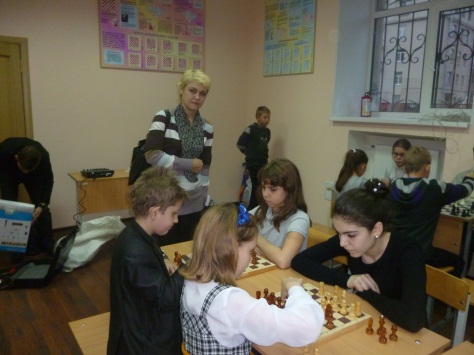 Благодаря учителям  физкультуры   спорт в нашей школе стоит на одном из первых мест Для каждого ребенка   занятия физкультурой и спортом стали любимым ,первостепенным  делом. Под  их   руководством  команды нашей школы участвуют во всероссийских ,городских ,школьных   спортивных соревнованиях таких как :   «Лыжня России» , « Кросс  Наций»,»Весенний Кросс», « Спортивное ориентирование» , «Веселые старты»  ,» Папа ,мама ,я- спортивная семья», внутришкольных   декадах по спорту ,в   эстафетах семейных команд, соревнованиях по  бадминтону , в турнирах  по настольному теннису, волейболу и многих других.  . Также в школе ведутся  секции дополнительного образования  по настольному теннису, развивающим играм, кружок «Волейбол », «Баскетбол» « Аэробика».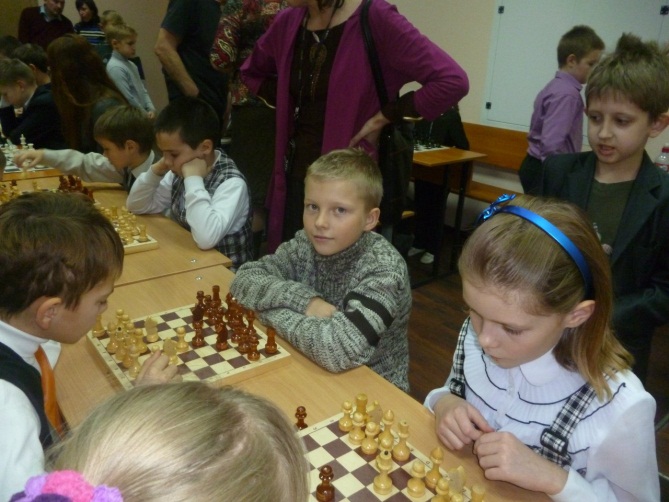 Для  учеников и их родителей вот уже второй год в нашей школе проводятся турниры по настольному теннису. Ежедневно для проведения свободного времени в спортивный зал приходят не только дети, но родители и старшие братья. Поэтому спортивная жизнь школы идёт своим чередом, и мы  надеемся на дальнейшие успехи и достижения. Физорги классов ведут активную работу в своих спортивных командах.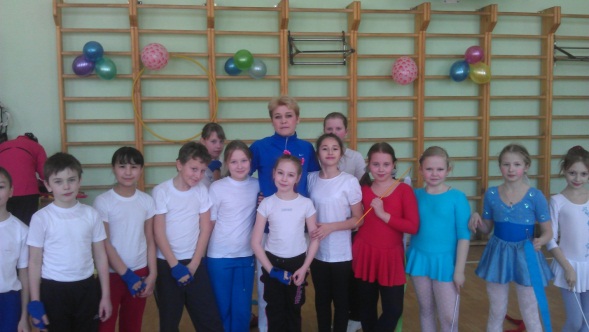 Февраль 2012 г.В феврале прошлого года мы с большим интересом участвовали в семейном турнире по шахматам которые проводились библиотеке « Рыбацкое» В турнире участвовали один взрослый и один ребенок  из одной семьи. Организаторы этого мероприятия Лушников А.Я. и Лебедев К.А. прекрасно справились с популяризацией игры в шахматы у населения Невского района. Дети играли с детьми ,а их родители с другими папами и мамами .Свое мастерство показали не только дети , но и  их родители. Многим родителям понравилась это мероприятие как способ проведения досуга вместе с детьми.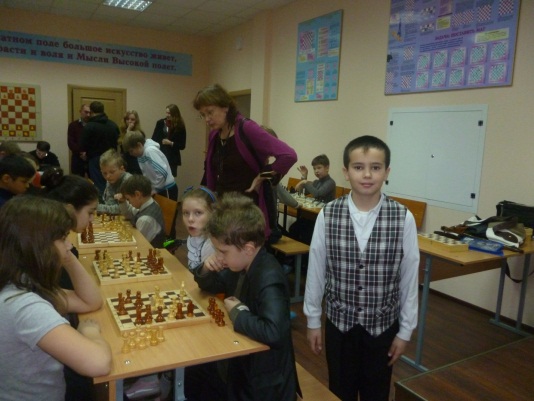 Ноябрь .2012г.Начало ноября нам запомнился не только дождливой погодой , а так же  и тем , что  команда 3 «б» класса  нашей школы   принимала участие  в районном турнире по шахматам « Белая ладья» .который состоялся в клубе «Старт+» Там было много ребят  из других школ  занимающихся шахматами. Наша команда проиграла потому что мы еще не очень хорошо играем в шахматы , но ведь не это главное.Главное – это участие и желание выиграть у соперников .Когда Хитриков Миша ,ученик 3 «б» класса  336 школы  из 4 партий проиграл лишь одну ,он не сильно расстроился ,а сказал своим учителям , что он еще только учится  играть и поражение лишь укрепило в нем веру в будущих победах в подобных турнирах. Так же в турнире участвовали Баклушина Аня, Фомичев Даня, Школин  Дима, Лазинский Даня  из 3 «б « класса  Они посещали  занятия в шахматном кружке нашей школы. Руководитель кружка им рассказывал о шахматах ,о самой игре ,также ребята решали разные задачи на развитие логики. Жаль ,что сейчас у нас нет в школе кружка «Шахматы». Мы бы очень хотели иметь  у нас в школе   шахматиста –разрядника  ,  чтобы учиться у него играть в эту древнюю игру в которую играли даже великие полководцы.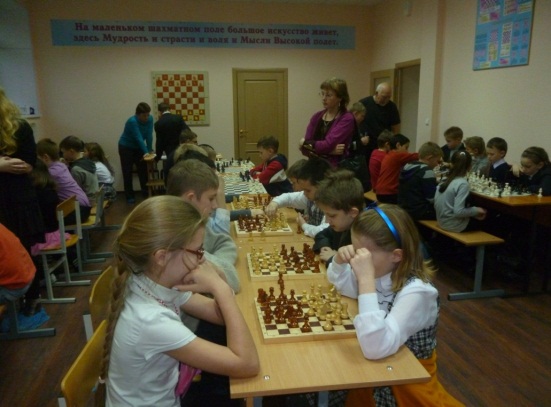 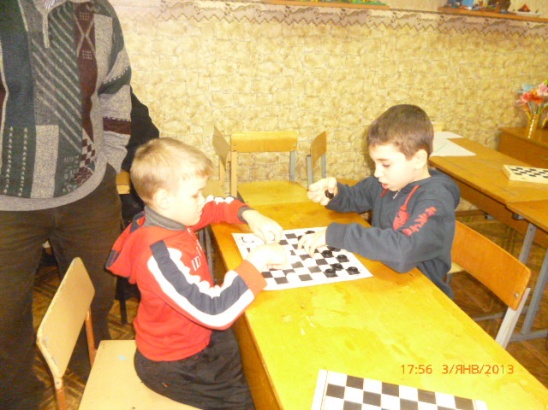  	Нашу команду сопровождали и подготавливали  на турнир  учитель по физкультуре: Иванова С.П. и  учитель начальных классов: Качалова Н.В. Они очень переживали за ребят и радовались каждой, даже маленькой победе. Каждый  участник учился принимать решения самостоятельно, даже не советуясь со взрослыми.Нам очень повезло ,что в  ДТТ «Старте +»проводятся подобные соревнования  Ребятам очень понравилось участвовать в подобных турнирах проводимых руководителями шахматного клуба Лебедевым К.А, Лушниковым А.Я. Очень понравилось выступление  директора  Дома Технического  Творчества Большакова Ильи Владимировича .Хорошо продуманы и вручены кубки ,вымпелы и призы. Никто из участников  не ушел  без подарка. Ребята нашей школы  еще с большим желанием хотят встречаться  в «  черно – белых сражениях»  за шахматной доской  ,чтобы играть и побеждать .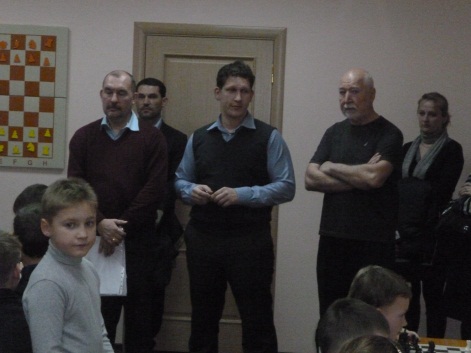 